Лабораторная работа № 5Тема: ДАВЛЕНИЕ АТМОСФЕРЫ И ВЕТЕРЗадание №1: Давление, выраженное в миллиметрах, выразите в миллибарах: 750мм, 783мм, 775мм, 790мм,763мм.Задание №2: Давление, выраженное в миллибарах, выразите в миллиметрах: 1030мб, 1005 мб, 989 мб, 1013 мб.Задание №3: Определите относительную высоту холма. У подножия холма давление 763,5 мм, а на вершине 760,2 мм, температура воздуха 16,4 оС (барическая ступень, как и в последующих примерах, определяется по табл.1).Задание №4:  Определить глубину вреза оврага. Давление на дне оврага 767,3 мм, на бровке – 766,8 мм. Температура воздуха 26,8оС.Задание №5: Приведите давление к уровню моря при температуре воздуха 8оС, если:На высоте 720 м давление 720,3 мм; P ур.моря -   727,2На высоте 200м давление 743,2 мм; P ур.моря -  742,7На высоте 150м давление 743,2 мм;  P ур.моря - 742,5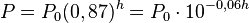 Задание №6: Постройте совмещенный график распределения температуры и давления воздуха на разных широтах. Выявите связь в распределении температуры и давления воздуха. Исходя из полученного графика, можно сделать вывод, что чем ниже давление, тем температура выше, и наоборот. Задание №7: Постройте розу ветров по следующим данным:Задание №8: По данным таблиц составьте краткий письменный анализ взаимосвязей, существующих в годовом распределении основных метеорологических элементов (между давлением, температурой, суммой осадков, испарением, облачностью, направлением преобладающих ветров, относительной и абсолютной влажностью воздуха) на следующих широтах северного полушария:0 – 100 (экваториальные широты);300 - 400 (тропические широты);600 - 700 (умеренные широты);800 -900 (полярные широты).мммиллибар750999,97831043,97751033,27901053,27631017,2миллибармм1030772,51005821,3989741,81013759,8давление у подножья763,0давление на вершине760,2t / гр. С16,4h м = (8000 / Рср ) *( 1 + a*tср)h м = (8000 / Рср ) *( 1 + a*tср)h м = (8000 / ((763+760,2) /2)) *( 1 + 0,00366*16,4)h м = (8000 / ((763+760,2) /2)) *( 1 + 0,00366*16,4)h м = (8000 / 761,6) *( 1 + 0,6)h м = (8000 / 761,6) *( 1 + 0,6)h м = 10,5 * 1,6 = 16,8h м = 10,5 * 1,6 = 16,8Перепад высот dН будет составлять: Перепад высот dН будет составлять: dН м = dР*h = 2,8*16,8=47 м.dН м = dР*h = 2,8*16,8=47 м.давление на дне озера767,3давление на бровке 766,8t / гр. С26,8h м = (8000 / Рср ) *( 1 + a*tср)h м = (8000 / Рср ) *( 1 + a*tср)h м = (8000 / ((767,3+766,8)/2)) *( 1 + 0,00366*26,8)h м = (8000 / ((767,3+766,8)/2)) *( 1 + 0,00366*26,8)h м = (8000 / 767) *( 1,09)h м = (8000 / 767) *( 1,09)h м = 10,4 * 1,09 = 11,36h м = 10,4 * 1,09 = 11,36Перепад высот dН будет составлять: Перепад высот dН будет составлять: dН м = dР*h =0,5*11,36=5,6 м.dН м = dР*h =0,5*11,36=5,6 м.ПАРАМЕТРЫширотыширотыширотыширотыПАРАМЕТРЫ0 – 100 экваториальные300 - 400 тропические600 - 700 умеренные800 - 900 полярныедавлениеДавление незначительно повышается от экваториальных к полярным широтам. В умеренных широтах Северного полушария зимой атмосферное давление над материками сильно повышается, пояс низкого давления прерывается. Он сохраняется только над океанами в виде замкнутых областей пониженного давления — Исландского и Алеутского минимумов. Над материками, наоборот, образуются зимние максимумы (области высокого давления): Азиатский и Северо-Американский. Летом в умеренных широтах Северного полушария пояс пониженного атмосферного давления восстанавливается. Огромная область пониженного атмосферного давления с центром в тропических широтах — Азиатский минимум — формируется над Азией.Давление незначительно повышается от экваториальных к полярным широтам. В умеренных широтах Северного полушария зимой атмосферное давление над материками сильно повышается, пояс низкого давления прерывается. Он сохраняется только над океанами в виде замкнутых областей пониженного давления — Исландского и Алеутского минимумов. Над материками, наоборот, образуются зимние максимумы (области высокого давления): Азиатский и Северо-Американский. Летом в умеренных широтах Северного полушария пояс пониженного атмосферного давления восстанавливается. Огромная область пониженного атмосферного давления с центром в тропических широтах — Азиатский минимум — формируется над Азией.Давление незначительно повышается от экваториальных к полярным широтам. В умеренных широтах Северного полушария зимой атмосферное давление над материками сильно повышается, пояс низкого давления прерывается. Он сохраняется только над океанами в виде замкнутых областей пониженного давления — Исландского и Алеутского минимумов. Над материками, наоборот, образуются зимние максимумы (области высокого давления): Азиатский и Северо-Американский. Летом в умеренных широтах Северного полушария пояс пониженного атмосферного давления восстанавливается. Огромная область пониженного атмосферного давления с центром в тропических широтах — Азиатский минимум — формируется над Азией.Давление незначительно повышается от экваториальных к полярным широтам. В умеренных широтах Северного полушария зимой атмосферное давление над материками сильно повышается, пояс низкого давления прерывается. Он сохраняется только над океанами в виде замкнутых областей пониженного давления — Исландского и Алеутского минимумов. Над материками, наоборот, образуются зимние максимумы (области высокого давления): Азиатский и Северо-Американский. Летом в умеренных широтах Северного полушария пояс пониженного атмосферного давления восстанавливается. Огромная область пониженного атмосферного давления с центром в тропических широтах — Азиатский минимум — формируется над Азией.температураочень малые колебаниями средней месячной температуры (до 2 °С)наличие двух сезонов: тёплого и холодного. Годовое колебание температур может составлять от 20 °С на побережье до 50 °С в глубине материка.наличие четырёх сезонов: двух основных — холодного (зима) и тёплого (лето), и двух промежуточных — весна и осень. Средняя температура самого холодного месяца, как правило, ниже 0 °C, самого тёплого — выше +15 °C.круглогодичные отрицательными температурами воздухасумма осадковот 0,75 тыс. до 3 тыс. мм в годменее 100 мм в год, повышается к океану зимой в умеренном климате должен быть постоянный снежный покров, в год 400—500 мм, а летом — максимум осадков 760 мм.100-200 мм в годиспарениевысокий показательвысокий показательвысокий показательнизкий показательоблачностьвысокаянизкаясредняя, выше у океана низкаянаправление преобладающих ветровмуссоны, летом с С. на Ю., зимой наоборотС-В, устойчивый пассатЮ-З ветры, сильнее зимой с сервера, откланяются с В. на З. относительная и абсолютная влажностьвысокие показатели влажностинизкие показателинизкая влажностьнизкая влажность